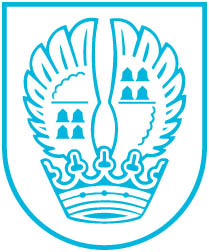 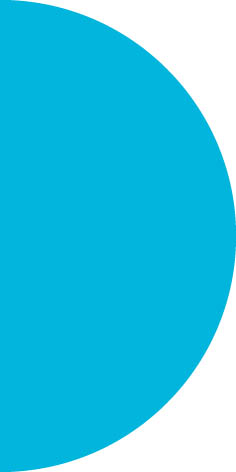 Pressemitteilung Nr. 22502.07..2019Für Kinder von 6 bis 11 Jahren:Noch freie Plätze bei den Eschborner Ferienspielen Die 6- bis 11-jährigen Kinder treffen sich auch in diesem Jahr  zu den Ferienspielen von Montag, dem 22. Juli bis Freitag, dem 9. August. In der Zeit von 9 bis 17 Uhr gibt es an der Hartmutschule viel Spaß und Aktion.  Unter dem Motto „Mittelalter“ werden 100 Kinder mit ihren Betreuerinnen und Betreuern für drei Wochen eine spannende und erlebnisreiche Zeit verbringen. Wie alle Jahre steht für Kinder aus Niederhöchstadt wieder ein Bus zur Verfügung, der sie am Morgen abholt und am selben Nachmittag wieder in ihren Stadtteil zurückbringt.Es sind noch wenige freie Plätze zu vergeben.Weitere Informationen zu den Ferienspielen finden sich auf der Internetseite der Stadt Eschborn www.eschborn.de.Anmeldungen werden im Rathaus Fachbereich 4 (Kinder und Jugendarbeit) entgegengenommen.Die Plätze werden nach Reihenfolge der Abgabe der Anmeldungen vergeben. Wenn alle Plätze belegt sind, werden weitere Anmeldungen auf einer Warteliste Platz finden.Kontakt:Stadtverwaltung EschbornPressestelleTelefon 06196. 490-104Fax 06196. 490-400presse@eschborn.dewww.eschborn.deMagistrat der Stadt Eschborn